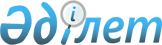 Мүгедектер үшін жұмыс орындарына квота белгілеу туралы
					
			Күшін жойған
			
			
		
					Қызылорда облысы Жаңақорған ауданы әкімдігінің 2017 жылғы 1 қарашадағы № 354 қаулысы. Қызылорда облысының Әділет департаментінде 2017 жылғы 16 қарашада № 6030 болып тіркелді. Күші жойылды - Қызылорда облысы Жаңақорған ауданы әкімдігінің 2018 жылғы 5 сәуірдегі № 490 қаулысымен.
      Ескерту. Күші жойылды - Қызылорда облысы Жаңақорған ауданы әкімдігінің 05.04.2018 № 490 қаулысымен (алғашқы ресми жарияланған күнінен бастап қолданысқа енгізіледі).
      "Халықты жұмыспен қамту туралы" Қазақстан Республикасының 2016 жылғы 6 сәуірдегі Заңының 9-бабының 6) тармақшасына және "Құқықтық актілер туралы" Қазақстан Республикасының 2016 жылғы 6 сәуірдегі Заңына сәйкес Жаңақорған ауданының әкімдігі ҚАУЛЫ ЕТЕДІ:
      1. Осы қаулының қосымшасына сәйкес ауыр жұмыстарды, еңбек жағдайлары зиянды, қауіпті жұмыс орындарын есептемегенде, жұмыс орындары санының екіден төрт пайызға дейінгі мөлшерінде мүгедектер үшін жұмыс орындарына квота белгіленсін.
      2. "Мүгедектер үшін жұмыс орындарының квотасын белгілеу туралы" Жаңақорған ауданы әкімдігінің 2017 жылғы 29 наурыздағы № 171 қаулысының (нормативтік құқықтық актілерді мемлекеттік тіркеу Тізілімінде № 5794 болып тіркелген, 2017 жылдың 19 сәуірінде Қазақстан Республикасы нормативтік құқықтық актілерінің эталондық бақылау банкінде жарияланған) күші жойылды деп танылсын.
      3. Осы қаулының орындалуын бақылау Жаңақорған ауданы әкімінің жетекшілік ететін орынбасарына жүктелсін.
      4. Осы қаулы алғашқы ресми жарияланған күнінен кейін күнтізбелік он күн өткен соң қолданысқа енгізіледі. Ауыр жұмыстарды, еңбек жағдайлары зиянды, қауіпті жұмыстардағы жұмыс орындарын есептемегенде, жұмыс орындары санының екіден төрт пайызға дейінгі мөлшерінде мүгедектер үшін жұмыс орындарына квота
					© 2012. Қазақстан Республикасы Әділет министрлігінің «Қазақстан Республикасының Заңнама және құқықтық ақпарат институты» ШЖҚ РМК
				
      Жаңақорған ауданының әкімі

Ғ. Әміреев
Жаңақорған ауданы әкімдігінің 2017 жылғы " 01" қарашадағы № 354 қаулысына қосымша
№
Ұйымның атауы
Жұмыскерлердің тізімдік саны (адам)
Жұмыскерлердің 
тізімдік санынан алғандағы квотаның көлемі 
(%)
Мүгедектер үшін жұмыс орындары
ның саны
(адам)
№
Ұйымның атауы
Жұмыскерлердің тізімдік саны (адам)
Жұмыскерлердің 
тізімдік санынан алғандағы квотаның көлемі 
(%)
Мүгедектер үшін жұмыс орындары
ның саны
(адам)
1
 "Шалкия Цинк ЛТД" акционерлік қоғамы
200
3
2
№
Ұйымның атауы
Жұмыскерлердің тізімдік саны (адам)
Жұмыскерлердің 
тізімдік санынан алғандағы квотаның көлемі 
(%)
Мүгедектер үшін жұмыс орындары
ның саны
(адам)
2
Қызылорда облысының денсаулық сақтау басқармасының "Амбулаториялық-емханалық қызметі бар Жаңақорған аудандық орталық ауруханасы" шаруашылық жүргізу құқығындағы коммуналдық мемлекеттік қазыналық кәсіпорны 
1447
4
15
3
"Жаңақорған аудандық білім бөлімінің №3 Жаңақорған аудандық жалпы білім беретін мектеп- интернаты" коммуналдық мемлекеттік мекемесі
117
3
1
4
"Жаңақорған аудандық білім бөлімінің 
№ 51 М. Қаратаев атындағы орта мектебі" коммуналдық мемлекеттік мекемесі
136
3
1
5
"Жаңақорған аудандық білім бөлімінің 
№ 54 Ж. Қыдыров атындағы орта мектебі" коммуналдық мемлекеттік мекемесі
91
2
1
6
"Жаңақорған аудандық білім бөлімінің 
№ 55 С. Қожанов атындағы орта мектебі" коммуналдық мемлекеттік мекемесі
122
3
1
7
"Жаңақорған аудандық білім бөлімінің 
№ 167 орта мектебі" коммуналдық мемлекеттік мекемесі
116
3
1
8
"Жаңақорған аудандық білім бөлімінің 

№ 169 Н. Илялетдинов атындағы орта мектебі" коммуналдық мемлекеттік мекемесі
160
3
1